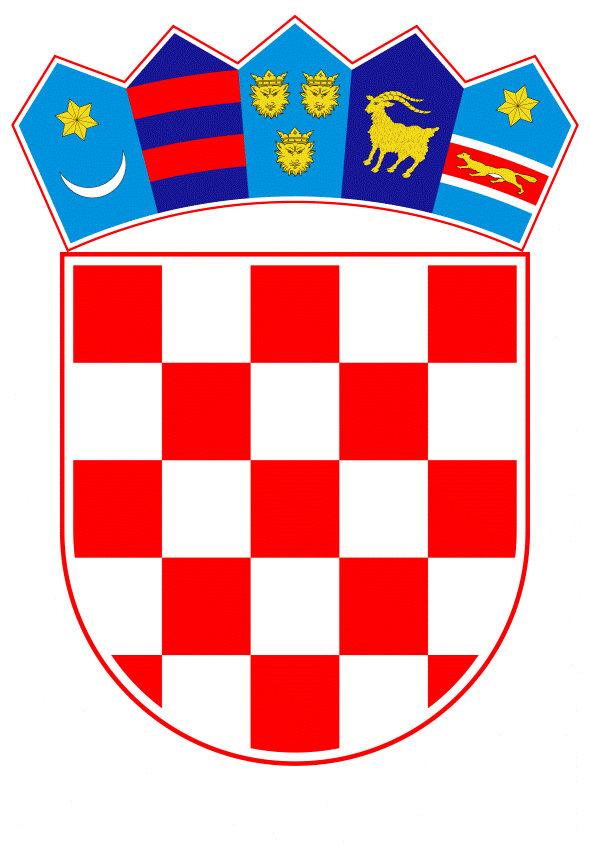 VLADA REPUBLIKE HRVATSKEZagreb, 9. srpnja 2020.______________________________________________________________________________________________________________________________________________________________________________________________________________________________											PRIJEDLOGKlasa:									 	Urbroj:	Zagreb,										PREDSJEDNIKU HRVATSKOGA SABORAPredmet:	Zastupničko pitanje Domagoja Hajdukovića, u vezi s dobivenom međunarodnom pomoći u borbi s posljedicama potresa - odgovor Vlade		Zastupnik u Hrvatskome saboru, Domagoj Hajduković, postavio je, sukladno s člankom 140. Poslovnika Hrvatskoga sabora (Narodne novine, br. 81/13, 113/16, 69/17, 29/18 i 53/20), zastupničko pitanje u vezi s dobivenom međunarodnom pomoći u borbi s posljedicama potresa.		Na navedeno zastupničko pitanje Vlada Republike Hrvatske, daje sljedeći odgovor:		Grad Zagreb i okolicu, pogodio je katastrofalan potres 22. ožujka 2020., a nakon toga i niz slabijih potresa i podrhtavanja tla. Sve se to dogodilo tijekom mjera za borbu protiv širenja bolesti COVID-19. Unatoč svim teškoćama, djelovalo se odmah i izvijestilo o posljedicama katastrofalnog potresa, putem diplomatskih kontakata i video konferencija. Reakcije iz svijeta, Europske unije i susjednih zemalja uslijedile su odmah s iskazima podrške i spremnosti za pomoć.		Kako bi pridonijelo brzom i adekvatnom odgovoru na nacionalnoj razini te pojačalo sinergijski učinak napora Vlade Republike Hrvatske za ublažavanje posljedica potresa, Ministarstvo vanjskih i europskih poslova već je 26. ožujka 2020. dostavilo pisanu uputu diplomatskim misijama i konzularnim uredima Republike Hrvatske o aktivnom uključivanju u prikupljanje financijskih sredstava iz inozemstva za pomoć za saniranje posljedica potresa.		Vlada Republike Hrvatske je tako, osim računa za prikupljanje pomoći za borbu protiv bolesti COVID-19 ("Hrvatska protiv koronavirusa"), otvorila i račun za prikupljanje sredstava za sanaciju posljedica potresa ("Zajedno za Zagreb"). Sva prikupljena sredstva se preko računa Ministarstva financija uplaćuju izravno u državni proračun Republike Hrvatske, a Ministarstvo financija ujedno je zaduženo za praćenje namjenskog trošenja sredstava.		U razdoblju nakon potresa, a osobito nakon konkretnih aktivnosti kroz diplomatsko-konzularnu mrežu, Ministarstvo vanjskih i europskih poslova zaprima brojne poruke podrške i izraze solidarnosti iz cijelog svijeta, kako bilateralno od pojedinih država, tako i od europskih institucija i međunarodnih organizacija.Financijsku i materijalnu pomoć za otklanjanje posljedica potresa Republika Hrvatska je do sada primila od Austrije, Crne Gore, Italije, Japana, Južne Koreje, Litve, Mađarske, Njemačke, Slovačke, Slovenije i Kine. Najavljena je i pomoć od strane Sjedinjenih Američkih Država.Ministarstvo vanjskih i europskih poslova je u redovnom kontaktu s Ravnateljstvom civilne zaštite Ministarstva unutarnjih poslova koje je zaduženo za zaprimanje i koordinaciju žurne pomoći.Posebno raduje što je i hrvatsko iseljeništvo pokazalo zajedništvo i solidarnost, te su iz Njemačke primljene privatne donacije, dok su iz Sjedinjenih Američkih Država donacijama pomogli Hrvatska bratska zajednica i Udruga hrvatsko-američkih stručnjaka.	Eventualno potrebna dodatna obrazloženja u vezi s pitanjem zastupnika, dat će dr. sc. Gordan Grlić Radman, ministar vanjskih i europskih poslova.PREDSJEDNIKmr. sc. Andrej PlenkovićPredlagatelj:Ministarstvo vanjskih i europskih poslovaPredmet:Verifikacija odgovora na zastupničko pitanje Domagoja Hajdukovića, u vezi s dobivenom međunarodnom pomoći u borbi s posljedicama potresa